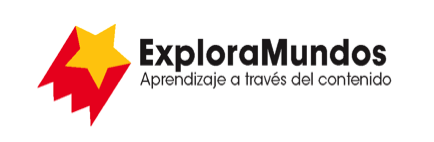 Niveles Q, R, S: Investigaciones
¿Cómo se comunican los animales? Parte 3: Anota los datosBusca una forma de anotar la información que te permita ver patrones 
en los datos.Cuando termines, asegúrate de guardar este archivo.AnimalMensajeCómo se comunica el mensaje